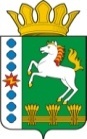 КОНТРОЛЬНО-СЧЕТНЫЙ ОРГАН ШАРЫПОВСКОГО РАЙОНАКрасноярского краяЗаключениена проект постановления администрации Шарыповского района «О внесении изменений в постановление администрации Шарыповского района от 30.10.2013 № 838-п «Об утверждении  муниципальной программы Шарыповского района «Управление муниципальными финансами  Шарыповского района»  20 ноября 2017 год 								№ 121Настоящее экспертное заключение подготовлено Контрольно – счетным органом Шарыповского района на основании ст. 157 Бюджетного  кодекса Российской Федерации, ст. 9 Федерального закона от 07.02.2011 № 6-ФЗ «Об общих принципах организации и деятельности контрольно – счетных органов субъектов Российской Федерации и муниципальных образований», ст. 15 Решения Шарыповского районного Совета депутатов от 20.09.2012 № 31/289р «О внесении изменений и дополнений в Решение Шарыповского районного Совета депутатов от 21.06.2012 № 28/272р «О создании Контрольно – счетного органа Шарыповского района» (в ред. от 20.03.2014 № 46/536р, от 25.09.2014 № 51/573р, от 26.02.2015 № 56/671р) и в соответствии со стандартом организации деятельности Контрольно-счетного органа Шарыповского района СОД 2 «Организация, проведение и оформление результатов финансово-экономической экспертизы проектов Решений Шарыповского районного Совета депутатов и нормативно-правовых актов по бюджетно-финансовым вопросам и вопросам использования муниципального имущества и проектов муниципальных программ» утвержденного приказом Контрольно-счетного органа Шарыповского района от 16.12.2013 № 29.Представленный на экспертизу проект постановления администрации Шарыповского района «О внесении изменений в постановление администрации Шарыповского района от 30.10.2013 № 838-п «Об утверждении  муниципальной программы Шарыповского района «Управление муниципальными финансами  Шарыповского района»  направлен в Контрольно – счетный орган Шарыповского района 20 ноября 2017 года. Разработчиком данного проекта Программы является Финансово – экономическое управление администрации  Шарыповского района.Основанием для разработки муниципальной программы является:- статья 179 Бюджетного кодекса Российской Федерации;- постановление администрации Шарыповского района от 30.07.2013 № 540-п «Об утверждении Порядка принятия решений о разработке муниципальных программ Шарыповского района, их формировании и реализации» (в ред. от 29.06.2015 № 407-п, от  05.12.2016 № 585-п);- распоряжение администрации Шарыповского района от 02.08.2013  № 258-р «Об утверждении перечня муниципальных программ Шарыповского района» (в ред. от 29.07.2014 № 293а-р, от 01.08.2017 № 283-р).Исполнитель муниципальной программы Финансово – экономическое управление администрации  Шарыповского района.Соисполнитель муниципальной программы администрация Шарыповского района.Подпрограммы:Создание условий для эффективного и ответственного управления муниципальными финансами, повышения устойчивости бюджетов поселений Шарыповского района.Организация и ведение бухгалтерского, бюджетного и налогового учетов и формирование отчетности централизованной бухгалтерией.Обеспечение реализации муниципальной программы и прочие мероприятия.Целью муниципальной программы является обеспечение долгосрочной сбалансированности и устойчивости районного бюджета, бюджетов поселений Шарыповского района, повышение качества и прозрачности управления муниципальными финансами, повышение качества бухгалтерского учета и бюджетной отчетности.Задачами муниципальной программы является:Обеспечение равных условий для эффективного исполнения расходных обязательств поселений Шарыповского района, обеспечение сбалансированности и повышение финансовой самостоятельности бюджетов поселений.Повышение качества ведения бухгалтерского и бюджетного учета, своевременное составление требуемой отчетности и предоставление её в порядке и сроки, установленные действующим законодательством.Создание условий для эффективного, ответственного и прозрачного управления финансовыми ресурсами в рамках выполнения установленных функций и полномочий, а также повышения эффективности расходов районного бюджета. Мероприятие проведено 20 ноября 2017 года.В ходе подготовки заключения Контрольно – счетным органом Шарыповского района были проанализированы следующие материалы:- проект постановления администрации Шарыповского района «О внесении изменений в постановление администрации Шарыповского района от 30.10.2013 № 838-п «Об утверждении  муниципальной программы Шарыповского района «Управление муниципальными финансами  Шарыповского района»;- проект паспорта муниципальной программы «Управление муниципальными финансами  Шарыповского района»;- проект Решения Шарыповского районного Совета депутатов «О районном бюджета на 2018 год и плановый период 2019 – 2020 годов».Общий объем бюджетных ассигнований на реализацию муниципальной программы составляет в сумме 187 482 886,00 руб., в том числе:                                                         (руб.)Муниципальная программа имеет существенные отличия от большинства других муниципальных программ района. Она является «обеспечивающей», то есть ориентирована (через развитие правового регулирования и методического обеспечения) на создание общих для всех участников бюджетного процесса, в том числе главных распорядителей бюджетных средств района, реализующих другие муниципальные программы, условий и механизмов их реализации.На реализацию подпрограммы 1 «Создание условий для эффективного и ответственного управления муниципальными финансами, повышения устойчивости бюджетов поселений Шарыповского района» распределены бюджетные ассигнования на общую сумму 127 445 400,00 руб., в том числе:								(руб.)Бюджетные ассигнования в рамках реализации данной подпрограммы будут направлены на решение следующих задач:1. Создание условий для обеспечения финансовой устойчивости бюджетов поселений.2. Повышение качества управления муниципальными финансами.При реализации подпрограммы будут достигнуты следующие результаты:На реализацию подпрограммы 2 «Организация и ведение бухгалтерского, бюджетного и налогового учетов и формирование отчетности централизованной бухгалтерией» распределены бюджетные ассигнования на общую сумму 36 458 286,00 руб., в том числе:					(руб.)Бюджетные ассигнования будут направлены на повышение качества ведения бухгалтерского и бюджетного учета, своевременное составление требуемой отчетности и предоставление ее в порядке и сроки, установленные действующим законодательством.При реализации подпрограммы будут достигнуты следующие показатели:Предоставление субсидий МБУ "ЦБУ" Шарыповского района позволит:           - приобрести 5 многофункциональных устройств; - ежегодно обучать 3 работников.На реализацию подпрограммы 3 «Обеспечение реализации муниципальной программы и прочие мероприятия» предусмотрены бюджетные ассигнования за счет районного бюджета на общую сумму 23 579 200,00 руб., в том числе:					(руб.)Бюджетные ассигнования будут направлены на создание условий для эффективного, ответственного и прозрачного управления финансовыми ресурсами в рамках выполнения установленных функций и полномочий, а также повышения эффективности расходов районного бюджетаПри реализации подпрограммы будут достигнуты следующие показатели:При проверке правильности планирования и составления муниципальной программы нарушений не установлено.На основании выше изложенного Контрольно – счетный орган предлагает администрации Шарыповского района   принять проект постановления администрации Шарыповского района «О внесении изменений в постановление администрации Шарыповского района от 30.10.2013 № 838-п «Об утверждении  муниципальной программы Шарыповского района «Управление муниципальными финансами  Шарыповского района».Председатель Контрольно – счетного органаШарыповского района								Г.В. СавчукАудитор 	Контрольно – счетного органа							И.В. Шмидткраевой бюджетрайонный бюджетвнебюджетные источникиитого2018 год8 697 100,0054 210 926,000,0062 908 026,002019 год6 957 700,0055 427 830,000,0062 385 530,002020 год6 957 700,0055 231 630,000,0062 189 330,00итого22 612 500,00164 8702 386,000,00187 482 886,00краевой бюджетрайонный бюджетитого2018 год8 697 100,0034 151 300,0042 848 400,002019 год6 957 700,0035 438 900,0042 396 600,002020 год6 957 700,0035 242 700,0042 200 400,00итого22 612 500,00104 832 900,00127 445 400,00ПоказателиЕд.
изм.2018 год2019 год2020 годМинимальный размер бюджетной обеспеченности поселений после выравниваниятыс. руб.Не менее 2,063Не менее 2,063Не менее 2,063Отсутствие в бюджетах поселений просроченной кредиторской задолженности по выплате заработной платы с начислениями работникам бюджетной сферы и по расчетам за  коммунальные услугитыс. руб.000Достижение уровня исполнения расходов за счет собственных средств поселений (без учета межбюджетных трансфертов из краевого бюджета, имеющих целевое назначение)%Не менее 95Не менее 95Не менее 95районный бюджетитого2018 год12 193 226,0012 193 226,002019 год12 132 530,0012 132 530,002020 год12 132 530,0012 132 530,00итого36 458 286,0036 458 286,00ПоказателиЕд.
изм.2018 год2019 год2020 годСвоевременность  предоставления отчетностиКол-во дней отклонения000Соотношение количества проверок в которых выявлены нарушения  к общему количеству проверок%Не более 5,0Не более 5,0Не более5,0районный бюджетитого2018 год7 866 400,007 866 400,002019 год7 856 400,007 856 400,002020 год7 856 400,007 856 400,00итого23 579 200,0023 579 200,00ПоказателиЕд. изм.2018 год2019 год2020 годДоля расходов районного бюджета, формируемых в рамках муниципальных программ Шарыповского района%не менее 93%не менее 95%не менее 97%Обеспечение исполнения расходных обязательств района (без безвозмездных поступлений)%не менее 96%не менее 96%не менее 96%Суммарная оценка показателей качества финансового менеджмента главного распорядителя бюджетных средствбаллы454545Доля главных распорядителей бюджетных средств Шарыповского района и поселений, обеспеченных возможностью работы в информационных системах планирования и исполнения бюджета %100%100%100%Доля полученных заключений от Экспертной комиссии на решения районного Совета депутатов в области бюджетной и налоговой политики%Не менее 100%Не менее 100%Не менее 100%Создание рубрики «Бюджет для граждан» на официальном сайте Шарыповского районаединиц111Разработка и размещение на официальном сайте Шарыповского района брошюры «Бюджет для граждан»единиц222